Нашей армии Российской День рожденья в феврале! Слава ей непобедимой! Слава миру на земле!Уже стало доброй традицией каждый год, в конце зимы отмечать праздник – день защитника Отечества.  Праздник 23 февраля в МОУ Мышкинской СОШ – хороший повод для воспитания у школьников чувства патриотизма, сопричастности к лучшим традициям своей Родины, формирования гордости за славных защитников Отечества. Во все времена Россия славила своих героев — воинов, отстоявших независимость, честь и достоинство Родины. В канун праздника 21 февраля 2020 года в нашей школе  было проведено мероприятие, посвященное дню защитников отечества.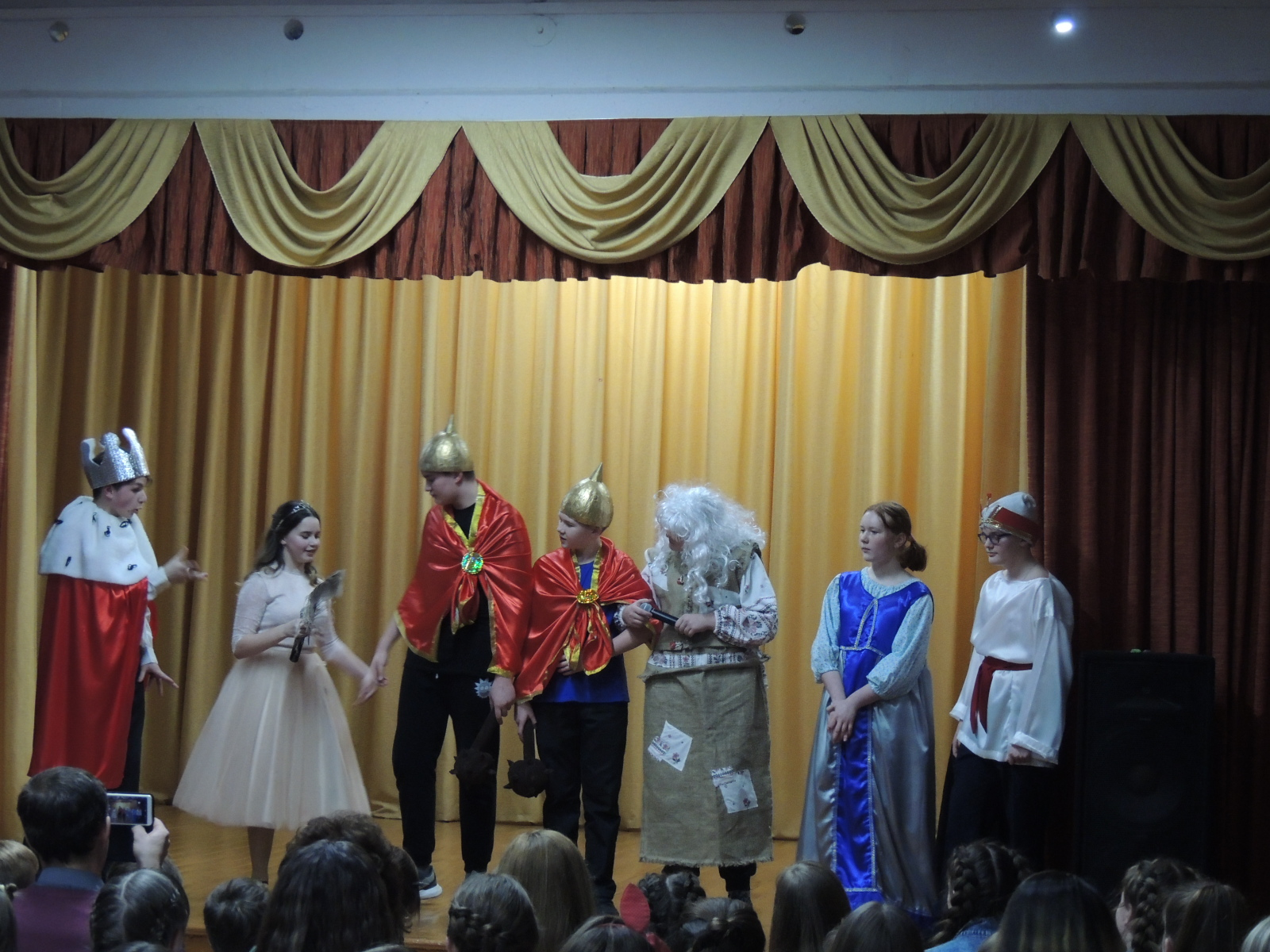 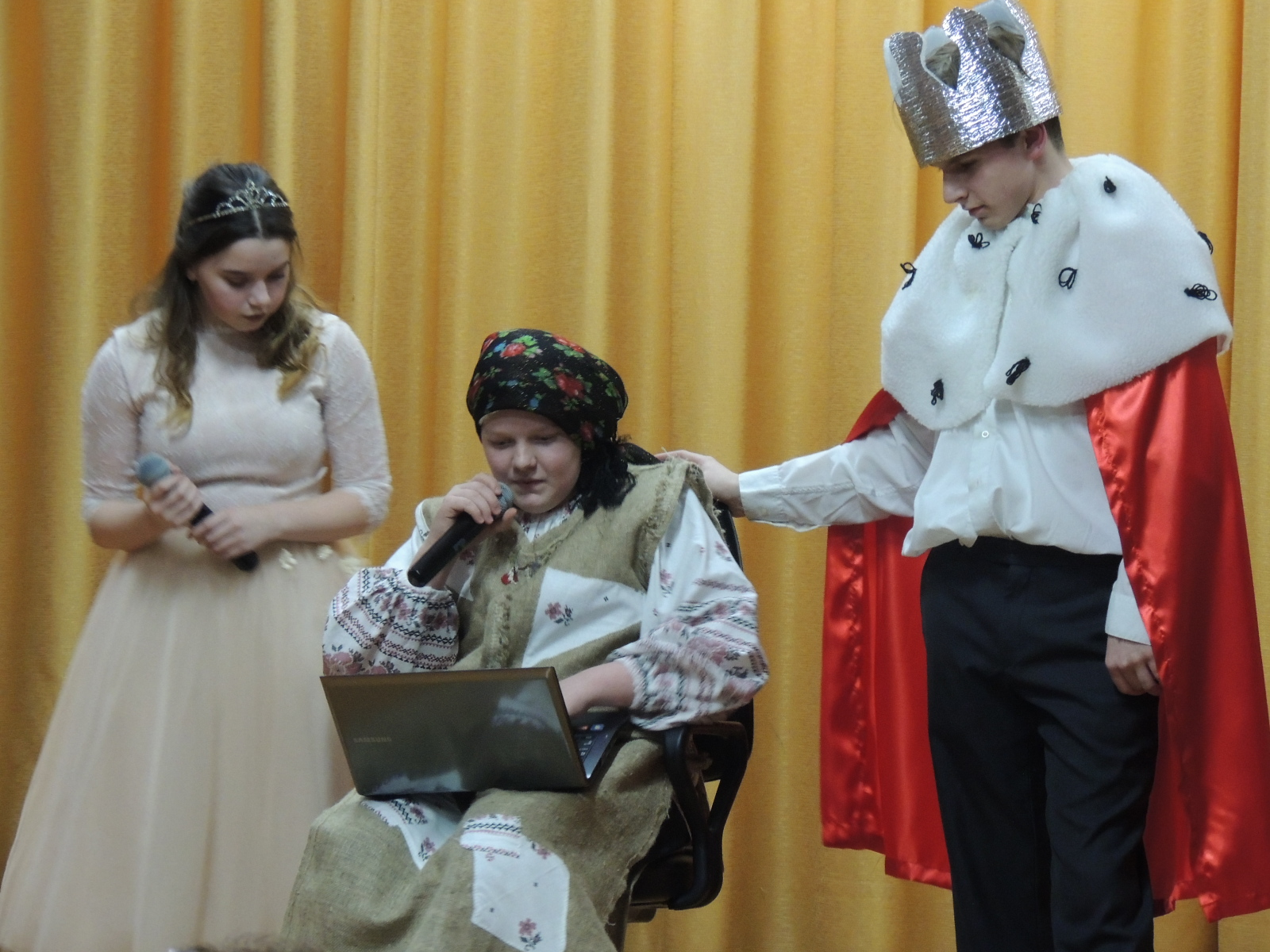 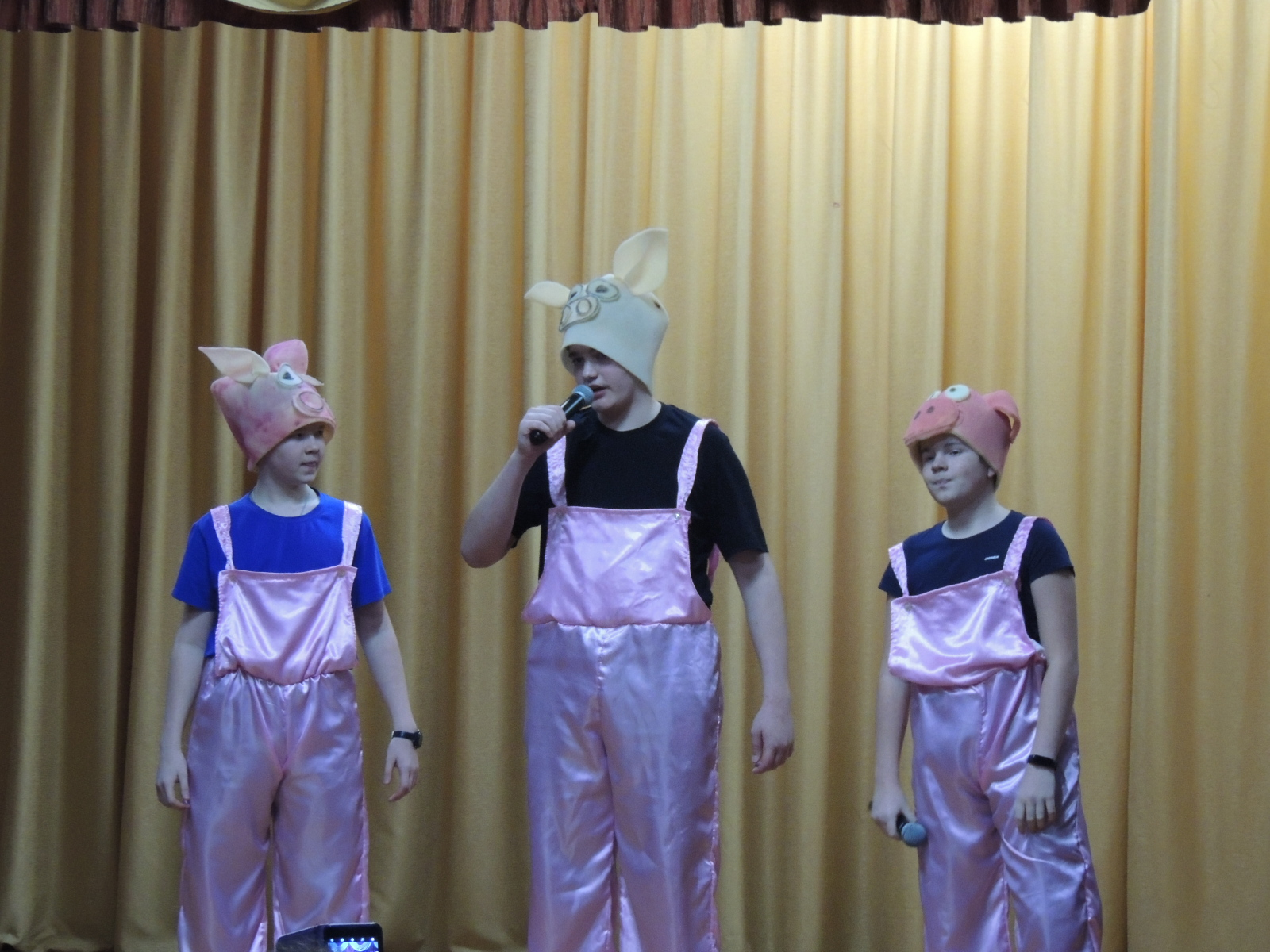 